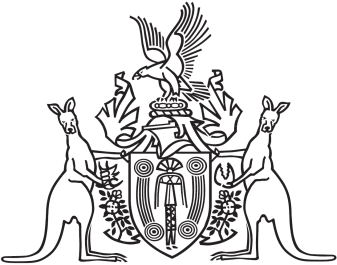 Northern Territory of AustraliaGovernment GazetteISSN-0157-8324No. G26	28 June 2017General informationThe Gazette is published by the Office of the Parliamentary Counsel.The Gazette will be published every Wednesday, with the closing date for notices being the previous Friday at 4.00 pm.Notices not received by the closing time will be held over until the next issue.Notices will not be published unless a Gazette notice request form together with a copy of the signed notice and a clean copy of the notice in Word or PDF is emailed to gazettes@nt.gov.au Notices will be published in the next issue, unless urgent publication is requested.AvailabilityThe Gazette will be available online at 12 Noon on the day of publication at http://www.nt.gov.au/ntg/gazette.shtml  Unauthorised versions of Northern Territory Acts and Subordinate legislation are available online at https://nt.gov.au/about-government/gazettesNorthern Territory of AustraliaElectricity Reform ActNotice of Issue of Electricity Pricing OrderI, Michael Patrick Francis Gunner, Chief Minister, acting for the Treasurer, under section 44(8) of the Electricity Reform Act, give notice that:an electricity pricing order regulating prices for the sale of electricity to customers of the class prescribed by regulation 13A(d) of the Electricity Reform (Administration) Regulations has been issued; andthe order will have the effect of regulating prices for the sale of electricity to those customers for the period from 1 July 2017 to 30 June 2018; anda copy of the order may be inspected at, and obtained from, any office of the Power and Water Corporation, Jacana Energy or any other person licenced under Part 3 of the Electricity Reform Act to sell electricity.Dated 6 June 2017M. P. F. GunnerChief Ministeracting forTreasurerNorthern Territory of AustraliaElectricity Reform ActIssue of Electricity Pricing OrderI, Michael Patrick Francis Gunner, Chief Minister, acting for the Treasurer, under section 44(1)(a) of the Electricity Reform Act, issue the electricity pricing order set out in the Schedule, to take effect on 1 July 2017 and to remain in force for 12 months.Dated 6 June 2017M. P. F. GunnerChief Ministeracting forTreasurerScheduleElectricity Pricing OrderCustomers of the class prescribed by regulation 13A(d)
of the Electricity Reform (Administration) RegulationsPart 1 – Preliminary Matters1	Definitions	In this electricity pricing order:billing entity means a person licensed under Part 3 of the Electricity Reform Act to sell electricity.caravan park resident tariff customer means a prescribed customer who is on-supplied electricity by the proprietor of a caravan park who is:(a)	a commercial – standard tariff customer; or (b)	a commercial – time of use tariff customer.commercial – standard tariff customer means a prescribed customer who: (a)	purchases electricity for commercial use; and(b)	does not elect to pay the commercial – time of use tariff; and(c)	is not a multipurpose tariff customer.commercial – time of use tariff customer means a prescribed customer who:(a)	purchases electricity for commercial use; and(b)	elects to pay the commercial – time of use tariff for a period of not less than 12 months; and(c)	is not a multipurpose tariff customer.commercial use, of electricity, means the electricity is consumed on premises used for conducting a business or for conducting the activities of a public benevolent institution (PBI) tariff customer.domestic pre-payment meter tariff customer means a prescribed customer who purchases electricity that is:(a)	primarily for domestic use; and(b)	supplied through a pre-payment meter.domestic – standard tariff customer means a prescribed customer who:(a)	purchases electricity primarily for domestic use; and(b)	does not purchase the electricity through a pre-payment meter; and(c)	does not elect to pay the domestic – time of use tariff; and(d)	is not a multipurpose tariff customer.domestic – time of use tariff customer means a prescribed customer who:(a)	purchases electricity primarily for domestic use; and(b)	elects to pay the domestic – time of use tariff for a period of not less than 12 months; and(c)	agrees to pay for any associated meter upgrade costs; and(d)	is not a multipurpose tariff customer.domestic use, of electricity, means the electricity is consumed for domestic purposes on residential premises.general non-metered installation customer means a prescribed customer who purchases electricity for the non-metered supply of electricity to an electrical installation other than for street lighting.kWh means kilowatt hours.multipurpose tariff customer means a prescribed customer who: (a)	purchases electricity in excess of 16 425 kWh per annum for multipurpose use; and(b)	does not purchase the electricity through a pre-payment meter.multipurpose use, of electricity, means the electricity is consumed for both: (a)	domestic purposes on residential premises; and(b)	conducting a business on the residential premises or the land on which the premises are located (for example, for agricultural purposes).prescribed customers, means customers of the class prescribed by regulation 13A(d) of the Electricity Reform (Administration) Regulations.pricing period means 1 July 2017 to 30 June 2018.public benevolent institution (PBI) tariff customer means a prescribed customer that is an organisation registered with the Australian Charities and Not-for-profits Commission (ACNC).residential premises does not include:(a)	a hostel, motel, hotel, guest house or caravan park; or(b)	premises on which a caretaker resides and is otherwise used for non-residential purposes.street lighting customer means a prescribed customer who purchases electricity for the non-metered supply of electricity to an electrical installation that provides street lighting, including public lighting.2	Regulation of retail prices during pricing period(1)	This electricity pricing order regulates the retail prices (inclusive of GST) a billing entity may charge prescribed customers for the sale of electricity, and for the provision of related services, during the pricing period.(2)	For subclause (1):(a)	related services are the services the billing entity provides to prescribed customers that are ancillary to supplying electricity to the customers; and(b)	the billing entity may charge retail prices for related services that are fair and reasonable taking into consideration the costs of supplying the electricity.Part 2 – General Supply3	Application of Part(1)	This Part applies in relation to the following prescribed customers:(a)	commercial – standard tariff customers;(b)	commercial – time of use tariff customers;(c)	caravan park resident tariff customers;(d)	domestic – pre-payment meter tariff customers;(e)	domestic – standard tariff customers;(f)	domestic – time of use tariff customers;(g)	multipurpose tariff customers;(h)	public benevolent institution (PBI) tariff customers.(2)	The billing entity must ensure that the retail prices it charges under this Part distinguish between the prescribed customers mentioned in subclause (1).4	Fixed daily charges for supply of electricity	A prescribed customer specified in the following table may be charged for the supply of electricity a fixed daily charge not exceeding the amount specified opposite the customer.5	Charges for consumption of electricity	A prescribed customer specified in the following table may be charged for the consumption of electricity an amount per kWh that does not exceed the amount specified opposite the customer.Part 3	Non-Metered Supply6	Application of Part (1)	This Part applies in relation to the following prescribed customers:(a)	general non-metered installation customers; and(b)	street lighting customers.(2)	The billing entity must ensure that the retail prices it charges under this Part distinguish between the prescribed customers mentioned in subclause (1).7	General non-metered installation customer	The billing entity may charge a general non-metered installation customer, on a pro rata basis per annum, for the consumption of electricity supplied to the customer's electrical installations during a period of operation specified in the following table, a retail price calculated on the basis of the amount specified opposite the period.8	Street lighting customer(1)	The billing entity may charge a street lighting customer, on a pro rata basis per annum, for the consumption of electricity supplied to the customer's electrical installations of a light wattage range specified in the following table, a retail price not exceeding the amount specified opposite the wattage range.(2)	The retail price is to be calculated on the actual light wattage range of the prescribed customer's electrical installations as provided in writing to the billing entity by the customer.Part 4 	 Utilities Commission9	Role of Utilities Commission	The Utilities Commission is to:(a)	monitor compliance with this electricity pricing order; and(b)	enforce this order under section 23 of the Utilities Commission Act in the same way as if it were a determination under that Act; and(c)	investigate any complaints made to the Utilities Commission by prescribed customers that prices to which this order applies do not comply with this order.Northern Territory of AustraliaWater Supply and Sewerage Services ActNotice of Issue of Pricing OrderI, Michael Patrick Francis Gunner, Chief Minister, acting for the Treasurer, under section 60(5) of the Water Supply and Sewerage Services Act, give notice that:(a)	a pricing order regulating prices for the sale of water supply and sewerage services has been issued; and(b)	the order will have the effect of regulating those prices from 1 July 2017 to 30 June 2018; and(c)	a copy of the order may be inspected at, and obtained from, the Power and Water Corporation.Dated 6 June 2017M. P. F. GunnerChief Ministeracting for TreasurerNorthern Territory of AustraliaWater Supply and Sewerage Services ActIssue of Pricing OrderI, Michael Patrick Francis Gunner, Chief Minister, acting for the Treasurer, under section 60(1)(a) and (b) of the Water Supply and Sewerage Services Act, issue the pricing order set out in the Schedule, to take effect on 1 July 2017 and to remain in force for 12 months.Dated 6 June 2017M. P. F. GunnerChief Ministeracting forTreasurerScheduleWater Supply and Sewerage Services Pricing Order1	DefinitionsIn this pricing order:body corporate, in relation to a development: (a)	if the development is a scheme – see section 5 of the Unit Title Schemes Act; or (b)	if the development is the Cullen Bay Marina development – means the Management Corporation as defined in section 2 of the Cullen Bay Marina Act; or(c)	otherwise – means a corporation as defined in section 4(1) of the Unit Titles Act. body corporate customer means a customer that is the body corporate of a development.Corporation means the Power and Water Corporation.Cullen Bay Marina development means the subdivision under the Cullen Bay Marina Act of the development area as defined in section 2 of that Act.development means:(a)	a scheme; or(b)	the Cullen Bay Marina development; or (c)	a unit development; or(d)	a building development, condominium development or estate development, each as defined in section 4(1) of the Unit Titles Act.government water customer means one of the following:(a)	an agency, instrumentality or corporation of the Territory or the Commonwealth whose primary function does not involve providing services or facilities to the public that compete with services provided by the private sector;(b)	a local government council.multiple residential dwelling sewerage customer, see clause 8(2).non-residential sewerage customer means a customer who owns or occupies a property that is not:(a)	a residential property; or (b)	a unit.portable meter water customer means a customer who uses a portable meter issued under section 73 of the Act.regulated services means water supply services, sewerage services and related services supplied to customers by the Corporation.related services means:(a)	services ancillary to water supply services and sewerage services if the Corporation has an effective monopoly in the provision of the ancillary services; and(b)	services ancillary to the ownership or operation of the infrastructure associated with water supply services or sewerage services;but does not include the acceptance of compliant trade waste that is discharged into a sewer owned and operated by the Corporation.residential dwelling includes any premises intended to be used primarily as a residence.residential property includes:(a)	land on which is situated a building or structure used or intended to be used primarily for residential purposes; and(b)	vacant land zoned for residential purposes;but does not include land used or intended to be used for commercial purposes, including land used or intended to be used for:(c)	a guest house, hostel, motel, hotel or caravan park; or(d)	a farming or mining enterprise; or(e)	a residence attached to a shop or professional suite; or(f)	premises at which an occupation, business or profession is carried on by a person who resides at the premises.scheme, see section 5 of the Unit Title Schemes Act. single residential dwelling sewerage customer means a customer who:(a)	owns or occupies a residential property other than a unit; and (b)	is not a multiple residential dwelling sewerage customer.stand pipe water customer means a customer supplied water through a stand alone service pipe.unit means:(a)	a unit as defined in either of the following:(i)	section 4(1) of the Unit Titles Act;(ii)	section 37 of the Unit Title Schemes Act; or(b)	a lot as defined in section 2 of the Cullen Bay Marina Act.unit development means a development to which Part III of the Unit Titles Act applies, and includes lots subdivided under section 26Y, and building lots subdivided under section 26ZV, of that Act.2	Application of pricing order	This pricing order regulates prices for the sale of regulated services to the customers of the Corporation during the period from 1 July 2017 to 30 June 2018.3	Water supply – prices for customers generally	Prices for water supply services are to distinguish between the following customers:(a)	portable meter water customers;(b)	government water customers;(c)	stand pipe water customers;(d)	all other customers, including body corporate customers, to whom water supply services are sold.4	Water supply – fixed daily price for specified customers(1)	This clause applies to the customers mentioned in clause 3(b) and (d).(2)	The customer may be charged a fixed daily price component that:(a)	is based on the nominal diameter of the customer's meter or the service pipe by which the service is to be supplied to the customer (whether or not water is supplied through the meter or service pipe) as specified in the following table; and(b)	does not exceed the relevant amount specified in the table.5	Water volumetric price for all customers	A customer specified in the following table may be charged a price for a volumetric component of water, expressed in kilolitres (including a part of a kilolitre), that:(a)	is supplied to the customer's property during a meter reading period: and(b)	does not exceed the relevant amount specified in the table.6	Sewerage services – prices for customers generally	Prices for sewerage services are to distinguish between the following customers:(a)	single residential dwelling sewerage customers;(b)	multiple residential dwelling sewerage customers;(c)	body corporate customers;(d)	non-residential sewerage customers.7	Sewerage services – annual price for single residential dwelling sewerage customer	A single residential dwelling sewerage customer may be charged, on a pro rata basis, a fixed annual price for sewerage services that does not exceed $813.86 for each residential property, other than a unit, owned or occupied by the customer.8	Sewerage services – annual price for multiple residential dwelling sewerage customer(1)	A multiple residential dwelling sewerage customer may be charged, on a pro rata basis, a fixed annual price for sewerage services that does not exceed $813.86 for each residential dwelling on the residential property owned or occupied by the customer.(2)	A customer is a multiple residential dwelling sewerage customer if:(a)	the customer is the owner of a residential property or the occupier of a residential dwelling on a residential property; and(b)	there are 2 or more residential dwellings on the property; and(c)	2 or more of the dwellings contain sanitary fittings; and(d)	in relation to:(i)	a customer who is the owner of the property – the customer has a tenancy agreement or similar agreement with the occupiers of the residential dwellings; or(ii)	a customer who is the occupier of a residential dwelling on the property – the customer has a tenancy agreement or similar agreement with the occupiers of the other residential dwellings.9	Sewerage services – annual price for body corporate customerA body corporate customer may be charged, on a pro rata basis, a fixed annual price for sewerage services in respect of the development for which the customer is the body corporate that does not exceed:(a)	$813.86 for each unit of the development that is a residential dwelling; and(b)	the amount permitted to be charged under clause 10 for each sanitary fitting in the development that is not located in a unit that is a residential dwelling.10	Sewerage services – annual price for non-residential sewerage customer	A non-residential sewerage customer may be charged, on a pro rata basis, for sewerage services supplied to the customer's property, a fixed annual price that:(a)	is calculated with reference to the number of sanitary fittings on the property as specified in the following table; and(b)	does not exceed the relevant amount specified in the table.11	Prices for related servicesA price charged for related services must be a fair and reasonable amount taking into consideration the costs of providing the services in an efficient manner.12	Role of Utilities CommissionThe Utilities Commission must:(a)	monitor compliance with this pricing order; and(b)	enforce this pricing order under section 23 of the Utilities Commission Act in the same way as if it were a determination under that Act; and(c)	investigate any complaints made to the Utilities Commission by customers that prices to which this pricing order applies do not comply with this order.Northern Territory of AustraliaAgents Licensing ActApproval of Course of Competency-Based Training for Conveyancing Agent's Licence and EndorsementsThe Agents Licensing Board of the Northern Territory:(a)	under section 22A(1) of the Agents Licensing Act, approves the course of competency-based training specified in the Schedule for a conveyancing agent's licence; and(b)	under section 31B(1) of the Act, approves the course of competency-based training specified in the Schedule in relation to each service mentioned in section 31A(1) of the Act.The Common Seal of the Agents Licensing Board
of the Northern Territory was affixed
this 14 day of June 2017In the presence of:J. TsoukalisJohn Tsoukalis, ChairpersonT. TschirpigTrevor Tschirpig, Board MemberScheduleThe following units of competency from BSB61115 Advanced Diploma of Conveyancing are the course of competency-based training:BSBCNV501		Take instructions in relation to a transactionBSBCNV502		Read and interpret a legal document and provide adviceBSBCNV503		Analyse and interpret legal requirements for a transactionBSBCNV504		Prepare legal documentsBSBCNV505		Finalise the conveyancing transactionBSBCNV506		Establish and manage a trust accountBSBCNV601		Identify and conduct searchesBSBLEG415 		Apply the principles of contract lawBSBLEG416		Apply the principles of the law of tortsBSBLEG512		Apply legal principles in property law mattersBSBLEG513		Apply legal principles in corporation law mattersBSBRSK501		Manage riskFNSACC403		Make decisions in a legal contextFNSCUS501		Develop and nurture relationships with clients, other 	professionals and third party referrersFNSINC401		Apply principles of professional practice to work in the 	financial services industryNorthern Territory of AustraliaLivestock ActRestrictions in relation to Prescribed Imported LivestockI, Kevin William de Witte, Chief Inspector of Livestock:(a)	under section 18(1) of the Livestock Act and with reference to section 43 of the Interpretation Act, revoke the restrictions set out in the instrument entitled "Restrictions in relation to Prescribed Imported Livestock",
dated 23 February 2017 and published in Gazette No. G9 of 1 March 2017; and(b)	under section 18(1) of the Livestock Act, impose the following restrictions in relation to the prescribed imported livestock specified in this notice:(i)	for alpacas, buffalo, camels, cattle, deer, goats and llamas being brought into the Territory:(A)	from New South Wales, Queensland or Western Australia – the restrictions specified in Schedules 1 and 3; and(B)	from any other State or Territory – the restrictions specified in Schedule 1;(ii)	for sheep being brought into the Territory:(A)	from New South Wales, Queensland or Western Australia – the restrictions specified in Schedules 2 and 3; and(B)	from any other State or Territory – the restrictions specified in Schedule 2;(iii)	for horses being brought into the Territory from New South Wales, Queensland or Western Australia – the restrictions specified in Schedule 3.Dated 21 June 2017K. W. de WitteChief Inspector of LivestockNoteOther requirements for bringing livestock into the Territory include the following:(a)	livestock must have a health certificate (see section 17(2) of the Livestock Act);(b)	alpacas, deer and llamas are declared prohibited entrants under section 53 of the Territory Parks and Wildlife Conservation Act and must not be brought into the Territory without authorisation from the Parks and Wildlife Commission of the Northern Territory.Schedule 1Restrictions for the Control of Johne's Disease inAlpacas, Buffalo, Camels, Cattle, Deer, Goats and Llamas1	DefinitionsIn this Schedule:3 hole punch means the earmark of 3 holes that are 6 mm in diameter, arranged in a triangular configuration 20 mm apart from the centre of each other hole and applied to the centre of the ear of buffalo or cattle.Animal Health Australia means Australian Animal Health Council Ltd ACN 071 890 956.Dairy Score means the National Dairy Bovine Johne's Disease Assurance Score, being a voluntary classification scheme for Australian dairy cattle as developed by Dairy Australia Limited ABN 60 105 227 987.farm biosecurity plan means a plan completed and signed by a property owner, for the purpose of biosecurity and Johne's Disease management on the property, in accordance with the principles contained in the "National Farm Biosecurity Reference Manual – Grazing Livestock Production" published by Animal Health Australia, August 2012.high risk buffalo/cattle means:(a)	dairy buffalo or dairy cattle; or(b)	buffalo or cattle imported into the Territory from a property on which dairy buffalo or dairy cattle are kept; or(c)	buffalo or cattle that have grazed with dairy buffalo or dairy cattle at any time in the 5 year period before being imported into the Territory; or(d)	buffalo or cattle that have grazed at any time with other livestock known to be infected with Johne's Disease. J-BAS means the Johne’s Beef Assurance Score as described in "Johne’s Disease in Cattle Definitions and Guidelines" published by Animal Health Australia, April 2017, as applied to alpacas, buffalo, cattle, deer and goats.Johne's Disease means the infection in livestock that is caused by the bacteria Mycobacterium avium subsp. paratuberculosis.low risk buffalo/cattle means buffalo or cattle that are not high risk buffalo/cattle.National Cattle Health Declaration means the National Cattle Health Declaration published by Animal Health Australia.National Goat Health Declaration means the National Goat Health Declaration published by Animal Health Australia.National South American Camelid Declaration and Waybill means the National South American Camelid Declaration and Waybill published by Animal Health Australia.reviewed farm biosecurity plan means a plan completed and signed by a property owner and reviewed and signed by a registered veterinarian, for the purpose of biosecurity and Johne's Disease management on the property, in accordance with the principles contained in the "National Farm Biosecurity Reference Manual – Grazing Livestock Production" published by Animal Health Australia, August 2012.2	Entry of low risk buffalo/cattleThe owner of low risk buffalo/cattle who brings the prescribed imported livestock into the Territory must ensure:(a)	the livestock are consigned to an abattoir for immediate slaughter; or(b)	the livestock:(i)	are declared to be free from Johne's Disease for the preceding 5 years; and(ii)	are identified as having a herd score of J-BAS 6 or higher; and(iii)	before being brought into the Territory, were managed under a farm biosecurity plan; and(iv)	are accompanied by a National Cattle Health Declaration; and(v)	if vaccinated with the Silirum Vaccine – are identified with a 3 hole punch.3	Entry of high risk buffalo/cattleThe owner of high risk buffalo/cattle who brings the prescribed imported livestock into the Territory must ensure:(a)	the livestock are consigned to an abattoir for immediate slaughter; or(b)	the livestock:(i)	are declared to be free from Johne's Disease for the preceding 5 years; and(ii)	are identified as having herd score of J-BAS 7, or Dairy Score 7, or higher; and(iii)	before being brought into the Territory, were managed under a reviewed farm biosecurity plan; and(iv)	are accompanied by a National Cattle Health Declaration; and(v)	if vaccinated with the Silirum Vaccine – are identified with a 3 hole punch.4	Entry of alpacas, camels, deer, goats and llamasThe owner of alpacas, camels, deer, goats and llamas who brings the prescribed imported livestock into the Territory must ensure:(a)	the livestock are consigned to an abattoir for immediate slaughter; or(b)	the livestock:(i)	are declared to be free from Johne's Disease for the preceding 5 years; and(ii)	before being brought into the Territory, were managed under a farm biosecurity plan; and(iii)	are accompanied by:(A)	for alpacas, camels and llamas – a completed National South American Camelid Declaration and Waybill; or(B)	for deer – a National Cattle Health Declaration; or(C)	for goats – a National Goat Health Declaration.Schedule 2Restrictions for the Control of Johne's Disease andClinical Bluetongue Disease in Sheep1	DefinitionsIn this Schedule:Abattoir 500, see the Standard Definitions.Animal Health Australia means Australian Animal Health Council Ltd ACN 071 890 956.authorised person means:a registered veterinarian; oran inspector or animal health officer (however described) who:(i)	is working under the guidance of a registered veterinarian; and(ii)	is employed by a State or another Territory where the travel of the livestock begins.closed flock, see the Standard Definitions.faecal 350 test, see the Standard Definitions.infected flock, see the Standard Definitions.Interstate Chief Inspector means the Chief Inspector of Livestock (however described) of a State or another Territory.Johne's Disease means the infection in livestock caused by the bacteria Mycobacterium avium subsp. paratuberculosis.Regional Biosecurity Plan means a plan approved by an Interstate Chief Inspector for the management of Johne's Disease in the area designated in the plan. SheepMAP accredited, see the Standard Definitions.Standard Definitions means the document entitled "Standard Definitions Rules and Guidelines for the Management of Ovine Johne's Disease in Sheep and Goats to support the National Ovine Johne's Disease Management Plan 2013-2018" 1st Edition, Interim version, May 2013 as agreed to by the Animal Health Committee, November 2013 (AHC24).suspected of being an infected flock, see the Standard Definitions.2	Entry of sheep – control of Johne's DiseaseFor the control of Johne's Disease, the owner of sheep who brings the sheep into the Territory must ensure that:(a)	the sheep are declared to be free from Johne's Disease for the preceding 5 years and come from a property of origin that is participating in a Regional Biosecurity Plan; or(b)	the sheep come from a SheepMAP accredited flock; or (c)	the sheep come from a closed flock that has had a negative faecal 350 test or is eligible for Abattoir 500 status; or(d)	the sheep come from a flock that has had a negative faecal 350 test or is eligible for Abattoir 500 status and all sheep introduced within the preceding 5 years were from:(i)	a SheepMAP accredited flock; or(ii)	a flock that has had a negative faecal 350 test or is eligible for Abattoir 500 status; or(iii)	a property of origin that is participating in a Regional Biosecurity Plan and a flock that is not an infected flock or suspected of being an infected flock.3	Entry of sheep – control of Clinical Bluetongue DiseaseFor the control of Clinical Bluetongue Disease in sheep, the owner of sheep must, before bringing them into the Territory, obtain the written permission of the Chief Inspector for the entry and comply with any conditions of the permission.Schedule 3Restrictions for the Control of Cattle Ticks for Various Prescribed Imported Livestock1	DefinitionsIn this Schedule:affected place means:(a)	the part of Queensland established as a biosecurity zone for cattle ticks under section 128(1)(a) of the Biosecurity Act 2014 (Qld); or(b)	a cattle tick infested area; or(c)	a property or holding that is declared under a law of a State or another Territory to be infected or infested with cattle tick.APVMA means the Australian Pesticides and Veterinary Medicines Authority continued in existence by section 6 of the Agricultural and Veterinary Chemicals (Administration) Act 1992 (Cth).at-risk property means a property or holding in the free area that neighbours an affected place.authorised person means:(a)	an interstate inspector; or(b)	a person appointed to provide livestock inspection services by New South Wales, Queensland or Western Australia.cattle tick infested area means any part of Western Australia for which cattle tick is not declared to be a declared pest under section 22 of the Biosecurity and Agriculture Management Act 2007 (WA).clean inspection, of restricted livestock, means:(a)	an inspection of the livestock by an authorised person; and(b)	an endorsement by an authorised person on the health certificate for the livestock that they are free of ticks containing bodily fluids.entry period, in relation to restricted livestock, means:(a)	the 48 hours immediately after completion of inspection or treatment (or both) of the livestock; or(b)	a longer period, as approved by an inspector and endorsed on the health certificate for the livestock.free area means an area of New South Wales, Queensland, the Territory or Western Australia to which no prohibitions or restrictions relating to cattle tick infestation apply.interstate inspector means an inspector of livestock (however described) employed by New South Wales, Queensland or Western Australia.pre-movement period, in relation to restricted livestock, means:(a)	the 48 hours immediately before the livestock are moved from the place where treatment or inspection (or both) of the livestock is completed; or(b)	a longer period, as approved by an inspector and endorsed on the health certificate for the livestock.restricted livestock means alpacas, buffalo, camels, cattle, deer, goats, horses, llamas or sheep.supervised treatment, of restricted livestock, means:(a)	for restricted livestock, other than horses: (i)	full immersion of the livestock, under the supervision and with the approval of an authorised person, in a solution that:(A)	contains the chemical Amitraz or, for livestock imported into a free area of the Territory from a cattle tick infested area, contains any chemical approved by the APVMA for tick control; and(B)	is certified by an authorised person no earlier than 60 days before the immersion to be suitable for that purpose; and(C)	is applied to the livestock in accordance with the solution's manufacturer instructions; or(ii)	treatment of the livestock in accordance with the directions and under the supervision of an interstate inspector; or(b)	for horses: (i)	full immersion of the livestock, under the supervision and with the approval of an authorised person, in a solution that:(A)	contains the chemical Flumetherin or, for livestock imported into a free area of the Territory from a cattle tick infested area, contains any chemical approved by the APVMA for tick control; and(B)	is certified by an authorised person no earlier than 60 days before the immersion to be suitable for that purpose; and(C)	is applied to the livestock in accordance with the solution's manufacturer instructions; or(ii)	treatment of the livestock in accordance with the directions and under the supervision of an interstate inspector.2	Requirements for conducting clean inspection or supervised treatmentAn authorised person must not conduct a clean inspection of restricted livestock, or supervise a supervised treatment of restricted livestock, if the authorised person is:(a)	the owner of the livestock being inspected or treated; or(b)	the owner of the property at which the livestock is being inspected or treated.3	Entry from affected placeThe owner of restricted livestock who brings the livestock into the Territory from an affected place must ensure, unless the Chief Inspector has directed otherwise:(a)	a clean inspection of the livestock has been completed within the pre-movement period; and(b)	a supervised treatment of the livestock has been completed within the pre-movement period; and(c)	the livestock are moved into the Territory within the entry period.4	Entry from at-risk property The owner of restricted livestock who brings the livestock into the Territory from an at-risk property must ensure, unless the Chief Inspector has directed otherwise:(a)	a clean inspection of the livestock has been completed within the pre-movement period; and(b)	the livestock are moved into the Territory within the entry period.5	Movement from free area through affected placeIf restricted livestock are moved from a free area through an affected place before being brought into the Territory, the owner of the livestock must ensure the livestock:(a)	do not travel on the hoof through the affected place; and(b)	are not unloaded in the affected place.Northern Territory of AustraliaNitmiluk (Katherine Gorge) National Park ActTermination of Appointments and Appointment of Board MembersI, Lauren Jane Moss, Minister for Tourism and Culture:(a)	under section 12(1)(b) of the Nitmiluk (Katherine Gorge) National Park Act terminate the appointment of each of the following persons as a member of the Nitmiluk (Katherine Gorge) National Park Board:	(i)	Braun Bush;	(ii)	Joshua Noel Hunter; and(b)	under section 10(1)(a) of the Act appoint each of the persons named in the Schedule as a member of the Board on and from the date specified opposite the person.Dated 25 June 2017L. J. MossMinister for Tourism and CultureNote: A member of the Board holds office for 3 years.SchedulePrescribed CustomerFixed Daily Charge ($)Commercial – standard tariff0.7901Commercial – time of use tariff0.7901Domestic – standard tariff0.5060Domestic – time of use tariff0.5060Multipurpose tariff0.5060Public benevolent institution (PBI) tariff0.6174Prescribed CustomerCharge (cents/kWh)Commercial – standard tariff29.87Commercial – time of use tariff 38.22
during peak operation
(6am to 6pm on all days)21.51
during off-peak operation
(6pm to 6am on all days)Caravan park resident tariff34.26Domestic – pre-payment meter tariff28.22Domestic – standard tariff 25.67Domestic – time of use tariff 30.28
during peak operation
(6am to 6pm weekdays including public holidays)23.09
during off-peak operation
(6pm to 6am weekdays and all weekends)Multipurpose tariff25.67
for the first 45 kWh per day29.87
above 45 kWh per dayPublic benevolent institution (PBI) tariff26.45Period of operationAnnual charge ($ per watt)Off-peak operation (6pm to 6am)1.126Peak operation (6am to 6pm)1.25124 hour operation2.432Light wattage rangeAnnual charge ($)1-5058.45851-100116.915101-200233.829201-300350.743301-400467.658401 and above1 169.145Nominal diameter of meter or service pipeFixed daily price ($)Up to 25 mm0.806926 – 40 mm2.065841 – 50 mm3.220951 – 100 mm13.0129101 – 150 mm29.0461151 – 200 mm51.6509More than 200 mmArea of connected
cross-section 
(in square mm) x 0.8069490.87CustomersPrice per kL ($)Portable meter water customer2.4595Government water customer2.0496Stand pipe water customer2.8566All other customers to whom water supply services are sold1.9322Number of sanitary fittingsFixed Annual Price ($)0 – 2 sanitary fittings813.86More than 2 sanitary fittings but less than 25813.86 plus 554.07 for each fitting more than 2More than 24 sanitary fittings but less than 5013 003.22 plus 519.73 for each fitting more than 24More than 49 sanitary fittings but less than 10025 996.47 plus 482.53 for each fitting more than 49More than 99 sanitary fittings but less than 15050 123.03 plus 448.35 for each fitting more than 99More than 149 sanitary fittings72 540.59 plus 434.16 for each fitting more than 149NameCommencement of appointmentOssie DaylightRobert FrielThe date of this instrumentThe date of this instrumentAlister Jones Andrews18 July 2017Lisa Mumbin18 July 2017Noeleen Joyce Andrews17 September 2017